Little Tokyo Rotary Foundation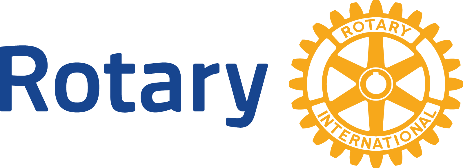 2019 Toshio and Toshiko Handa Youth ScholarshipApplication FormGeneral Information:Your Name: Permanent Address: Home Phone Number: Your Cell Phone Number: E-mail Address: Date of Birth: Gender: Your Citizenship:   If others, please specify: Emergency Contact:   Relationship to You: Emergency Contact’s Cell Phone Number: Name of Your School or Company:   Grade: Tenure at the Company: Which area are you apply for this scholarship under? :Kind of Adversity:  If you chose “Others,” please specify: Is someone in your family a Rotarian? If you have overcome adversity and want to be considered under your academic achievements, please fill out section below.  Please also submit your academic transcripts.Name of Your School: School Address: GPA: SAT/ACT Total Score: Honors and Awards: If you have overcome adversity and want to be considered under your accomplishments in sports, culture or volunteer service, please fill out the section below.Years of practice/service: List awards: Name your employer/supervisor(s)/coach(es): 